TENDER FILE / TERMS OF REFERENCE 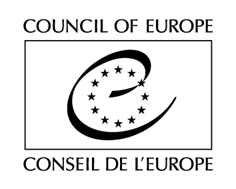 (Competitive bidding procedure / Framework Contract)Purchase of intellectual services (local consultancy) to support the Project on Protecting the rights of Armenian children in post-war context -Contract N° BH9199-2024-001The Council of Europe is currently implementing the Project “Protecting the rights of Armenian children in post-war context” aiming at protecting child rights, with a particular focus on unaccompanied and separated children, especially displaced children form the Karabakh region. The project is implemented from 1 January 2024 to 30 September 2025. In that context, the Council of Europe is looking for the provision of local consultancy services in the area of children’s rights, including children’s rights in migration context to be requested by the Council on an as needed basis.TENDER RULESThis tender procedure is a competitive bidding procedure. In accordance with Rule 1395 of the Secretary General of the Council of Europe on the procurement procedures of the Council of Europe, the Organisation shall invite to tender at least three potential providers for any purchase between €2,000 (or €6,000 for intellectual services) and €55,000 tax exclusive.This specific tender procedure aims at concluding a framework contract for the provision of deliverables described in the Act of Engagement (See attached). A tender is considered valid for 180 calendar days as from the closing date for submission. The selection of tenderers will be made in the light of the criteria indicated below. All tenderers will be informed in writing of the outcome of the procedure.The tenderer must be either a natural person, a legal person or consortia of legal and/or natural persons.Tenders shall be submitted by email only (with attachments) to the email address indicated in the table below, with the following reference in subject: Tender – BH9199-2024-001. Tenders addressed to another email address will be rejected.The general information and contact details for this procedure are indicated on this page. You are invited to use the CoE Contact details indicated below for any question you may have. All questions shall be submitted at least 5 (five) working days before the deadline for submission of the tenders and shall be exclusively addressed to the email address indicated below with the following reference in subject: Questions - Tender – BH9199-2024-001.EXPECTED DELIVERABLESBackground of the ProjectThe project builds on the experience of the Council of Europe in protecting the rights of children in post-war context. One of the strategic objectives of the current Council of Europe Strategy for the Rights of the Child (2022-2027) relates to children’s rights in crisis and emergency situations. In this regard, the Council of Europe Children’s Rights Division supports member States to develop and promote standards related to children’s rights, including standards related to children in migration context. The proposed project will notably participate in the implementation of the Committee of Ministers Recommendation CM/Rec(2019)11 on effective guardianship for unaccompanied and separated children in the context of migration and its Explanatory Memorandum.As an expected impact of the Project, the rights of children will be protected and upheld in post-war context. In order to support Armenia to protect the children’s rights, activities are proposed under three main project components, as follows:To support legal and policy reform in line with the Council of Europe standards to address the needs of children in Armenia;To strengthen the capacities of public servants and other professionals to effectively safeguard the rights of children, including displaced children;To reinforce the awareness of children and adults on effective guardianship and the prevention of violence against children in post-war context.The Council of Europe is looking for a maximum of 5 (five) Provider(s) per lot (provided enough tenders meet the criteria indicated below) in order to support the implementation of the project with a particular expertise on standards related to children’s rights, including standards related to children in migration context.This Contract is currently estimated to cover up to 15 (fifteen) activities, to be held by 30 September 2025. This estimate is for information only and shall not constitute any sort of contractual commitment on the part of the Council of Europe. The Contract may potentially represent a higher or lower number of activities, depending on the evolving needs of the Organisation.For information purposes only, the total budget of the project amounts to 550,000 Euros and the total amount of the object of present tender shall not exceed 55,000 Euros tax exclusive for the whole duration of the Framework Contract. This information does not constitute any sort of contractual commitment or obligation on the part of the Council of Europe. LotsThe present tendering procedure aims to select Provider(s) to support the implementation of the project and is divided into the following lots:Lot 1 concerns legal analysis, desk and field research, developing gap analysis and recommendations to further strengthen the legislative and policy framework and support Armenia’s deinstitutionalisation reform in the light of the Council of Europe human rights standards and European best practicesLot 2 concerns training modules on effective guardianship for unaccompanied and separated children, as well as mental health and psychosocial support for civil servants/focal points and professionals working for and with children, including unaccompanied and separated children in post-war context.Lot 3 concerns awareness raising activities, including awareness raising sessions for unaccompanied and separated children on their rights and procedures such as guardianship and community-based care, and audio-visual materials with an emphasis on the risks of violence, exploitation, and traffic that refugee children may face in post-war context.The Council will select the abovementioned number of Providers per lot, provided enough tenders meet the criteria indicated below. Tenderers are invited to indicate which lot(s) they are tendering for (see Section A of the Act of Engagement).Scope of the Framework ContractThroughout the duration of the Framework Contract, pre-selected Providers may be asked to:Under Lot 1:To conduct a gap analysis and formulate recommendations to further strengthen the legislative and policy framework related to Armenia’s deinstitutionalisation reform in the light of the European best practices and Council of Europe human rights standards, including the Committee of Ministers Recommendation CM/Rec(2019)11 and its Explanatory Memorandum, Recommendations and Guidelines on Integrated National Strategies for the Protection of Children from Violence (CM/Rec(2009)), Child-Friendly Justice (CM/Rec (2010)), and the newly adopted Recommendation aiming to Strengthen National Reporting Systems for Professionals on Violence Against Children (CM/Rec (2023));To participate in expert working groups, workshops, seminars, round tables, and conferences, delivering presentations, providing written inputs, among others;To conduct legal proof-reading (review and editing) of texts and/or documents translated from English into Armenian, and from Armenian into English, which include specific legal and human rights terminology;Other deliverables within this lot as requested by the Council of Europe.Under Lot 2:To develop training modules on effective guardianship for unaccompanied and separated children, as well as mental health and psychosocial support for civil servants/focal points and professionals working for and with children, including unaccompanied and separated children in post-war context;To conduct training on effective guardianship for unaccompanied and separated children, as well as mental health and psychosocial support for civil servants/focal points and professionals working for and with children, including unaccompanied and separated children in post-war context;To participate in expert working groups, workshops, seminars, round tables, and conferences, delivering presentations, providing written inputs, among others;Other deliverables within this lot as requested by the Council of Europe.Under Lot 3:To carry out awareness raising activities, including, but not limited to, awareness raising sessions for unaccompanied and separated children on their rights and procedures such as family- and community-based care;To develop audio-visual materials (e.g. videos and/or infographics, designed and rolled out across the country) with an emphasis on the risks of violence, exploitation, and traffic that refugee children may face in post-war context;To participate in expert working groups, workshops, seminars, round tables, and conferences, delivering presentations, providing written inputs, among others;Other deliverables within this lot as requested by the Council of Europe.The above list is not considered exhaustive. The Council reserves the right to request deliverables not explicitly mentioned in the above list of expected services, but related to the field of expertise object of the present Framework Contract.In terms of quality requirements, the pre-selected Service Providers must ensure, inter alia, that:The services are provided to the highest professional/academic standard;Any specific instructions given by the Council – whenever this is the case – are followed.If contracted by the Council of Europe, the deliverables shall be provided personally by the persons identified in the offer of the Provider whose CVs have been presented to the Council of Europe (See section E. below), in accordance with the terms as provided in the present Tender File and Act of Engagement.In addition to the orders requested on an as needed basis, the Provider shall keep regular communication with the Council to ensure continuing exchange of information relevant to the project implementation. This involves, among others, to inform the Council as soon as it becomes aware, during the execution of the Contract, of any initiatives and/or adopted laws and regulations, policies, strategies or action plans or any other development related to the object of the Contract (see more on general obligations of the Provider in Article 3.1.2 of the Legal Conditions in the Act of Engagement).Unless otherwise agreed with the Council, written documents produced by the Provider shall be in English (see more on requirements for written documents in Articles 3.2.2 and 3.2.3 of the Legal Conditions in the Act of Engagement).FEESTenderers are invited to indicate their fees, by completing and sending the table of fees, as attached in Section A to the Act of Engagement. These fees are final and not subject to review.The Council will indicate on each Order Form (see Section D below) the global fee corresponding to each deliverable, calculated on the basis of the unit fees, as agreed by this Contract.HOW WILL THIS FRAMEWORK CONTRACT WORK? (Ordering PROCEDURE)Once the selection procedure is completed, you will be informed accordingly. Deliverables will then be delivered on the basis of Order Forms submitted by the Council to the selected Provider (s), by post or electronically, on an as needed basis (there is therefore no obligation to order on the part of the Council).PoolingFor each Order, the Council will choose from the pool of pre-selected tenderers the Provider who demonstrably offers best value for money for its requirement when assessed – for the Order concerned – against the criteria of:  quality (including as appropriate: capability, expertise, past performance, availability of resources and proposed methods of undertaking the work);availability (including, without limitation, capacity to meet required deadlines and, where relevant, geographical location); andprice.Each time an Order Form is sent, the selected Provider undertakes to take all the necessary measures to send it signed to the Council within 3 (three) working days after its reception. If a Provider is unable to take an Order or if no reply is given on his behalf within that deadline, the Council may call on another Provider using the same criteria, and so on until a suitable Provider is contracted.Providers subject to VATThe Provider, if subject to VAT, shall also send, together with each signed Form, a quote (Pro Forma invoice) in line with the indications specified on each Order Form, and including:-	the Service Provider’s name and address;-	its VAT number;-	the full list of services;-	the fee per type of deliverables (in the currency indicated on the Act of Engagement, tax exclusive);-	the total amount per type of deliverables (in the currency indicated on the Act of Engagement, tax exclusive);-	the total amount (in the currency indicated on the Act of Engagement), tax exclusive, the applicable VAT rate, the amount of VAT and the amount VAT inclusive .Signature of ordersAn Order Form is considered to be legally binding when the Order, signed by the Provider, is approved by the Council, by displaying a Council’s Purchase Order number on the Order, as well as by signing and stamping the Order concerned. Copy of each approved Order Form shall be sent to the Provider, to the extent possible on the day of its signature.ASSESSMENT Exclusion criteria and absence of conflict of interests(by signing the Act of Engagement, you declare on your honour not being in any of the below situations)Tenderers shall be excluded from participating in the tender procedure if they:have been sentenced by final judgment on one or more of the following charges: participation in a criminal organisation, corruption, fraud, money laundering, terrorist financing, terrorist offences or offences linked to terrorist activities, child labour or trafficking in human beings;are in a situation of bankruptcy, liquidation, termination of activity, insolvency or arrangement with creditors or any like situation arising from a procedure of the same kind, or are subject to a procedure of the same kind;have received a judgment with res judicata force, finding an offence that affects their professional integrity or serious professional misconduct;do not comply with their obligations as regards payment of social security contributions, taxes and dues, according to the statutory provisions of their country of incorporation, establishment or residence;are an entity created to circumvent tax, social or other legal obligations (empty shell company), have ever created or are in the process of creation of such an entity;	have been involved in mismanagement of the Council of Europe funds or public funds;are or appear to be in a situation of conflict of interest;are retired Council of Europe staff members or are staff members having benefitted from an early departure scheme;are currently employed by the Council of Europe or were employed by the Council of Europe on the date of the launch of the procurement procedure;have not fulfilled, in the previous three years, their contractual obligations in the performance of a contract concluded with the Council of Europe leading to a total or partial refusal of payment and/or termination of the contract by the Council of Europe.Eligibility criteriaAn advanced university degree in law, political or social science or other relevant professional qualification with proven experience, knowledge, and practical understanding of the international and national legal standards applicable to Lot 1, Lot 2, and Lot 3; Having at least 3 years of professional experience in the areas related to the fields of expertise as described within the specific Lots under the scope of this contract; Excellent oral and written Armenian (mother-tongue level);Knowledge of the English language (minimum B1 level CEFR).Award criteriaQuality of the offer (90 points), including:Criterion 1: Knowledge of the national context in the areas covered by this call (40 points)Criterion 2: Thematic expertise in the relevant area covered by the respective Lot (40 points)Criterion 3: Previous similar assignments with international organisations and/or public institutions (10 points).Financial offer (10 points).The Council reserves the right to hold interviews with tenderers.Multiple tendering is not authorised. NEGOTIATIONSThe Council reserves the right to hold negotiations with the bidders in accordance with Article 20 of Rule 1395.DOCUMENTS TO BE PROVIDEDA completed and signed copy of the Act of Engagement (See attached);For natural persons: A detailed CV, preferably in Europass Format, demonstrating clearly that the tenderer fulfils the eligibility criteria;For legal persons: a detailed CVs, preferably in Europass Format, of at least one employee that would be assigned to the tasks under this framework contract, clearly demonstrating that they satisfy the eligibility criteria;For consortia: a detailed CVs, preferably in Europass Format, of all consortium members clearly demonstrating that they satisfy the eligibility criteria;Registration documents, for legal persons only;A concise motivation letter highlighting and specifying the relevant experience for each lot that the tenderer is applying for;At least two (2) examples of previous relevant work in English and/or Armenian for each lot that the tenderer is applying for;Minimum three references (only names, positions, phone numbers, and emails).All documents shall be submitted in English, failure to do so will result in the exclusion of the tender. If any of the documents listed above are missing, the Council of Europe reserves the right to reject the tender.The Council reserves the right to reject a tender if the scanned documents are of such a quality that the documents cannot be read once printed.* * * 23h59 CETLotsMaximum number of Providers to be selectedLot 1: Legal analysis, desk and field research, developing gap analysis and recommendations5Lot 2: Training modules5Lot 3: Awareness raising activities5